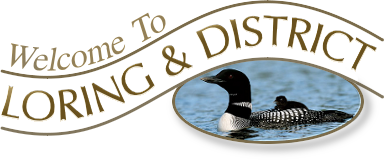 LOCAL SERVICES BOARD OF LORING, PORT LORING AND DISTRICTP. O. Box 148, Port Loring, Ontario P0H 1Y0 705-757-3947www.loringlsb.com NOTICE OF A PUBLIC MEETING  REGARDING VOTING ON BOUNDARY ALTERATIONSAt the ARGYLE COMMUNITY CENTRE IN ARNSTEINThursday, June 23rd, 2016 at 6:30 p.m.AGENDA1. Call to Order by the Chairperson2. An Inhabitant of a Board area is defined as a permanent resident or a property owner in the Board area, who is a Canadian Citizen and at least eighteen (18) years of age.  An individual who is a Canadian Citizen and who owns property within the Board area but resides outside the Board area is considered an inhabitant.  A person who rents rather than owns a residence is usually a permanent resident and is therefore also an inhabitant.3. Brief comments on the proposed boundaries additions.4. Confirmation that all present with a Ballot have signed in and are deemed eligible to vote.5.  Anyone denied a Ballot who wishes to contest their right to vote may sign an official affidavit that you are eligible to vote.  Please come forward and the Chair shall witness your claim on the approved document.6. The Voting Question is for the Current LSB Area property owners and permanent inhabitants. The property owners and permanent inhabitants in the areas considered as Boundary Alternations Areas will vote separately later this summer.7. Our current powers are water, fire protection, emergency telecommunications, recreation and library.This is the Question to be voted on.  Are you in favour of Altering the Boundaries of the Local Services Board of Loring, Port Loring and District to include:a) all of McConkey Township by adding that part of the Township of McConkey lying north of the northerly limit of Concession X being all of Concessions XI, XII, XIII, XIV, XV, XVI, XVII, XVIII, XIX including all Islands in the French River to the northerly limit of the Township of McConkey lying within the District of Parry Sound.b)  all of Hardy Township adding that part of the Township of Hardy lying North of the northerly limit of Concession X being all of Concessions XI, XII, XIII, XIV, XV, XVI, XVII, XVIII, XIX, XX, XXI including all islands in the French River to the northerly limit of the Township of Hardy lying within the District of Parry Sound. All patented lands lying within Concession XXI are excluded.c) all of Brown Township.8.  Voting by Ballot Yes or No on all the boundaries.9.  A Yes vote is in favour of the question.  A No vote is against the question.10.  Ballot collection and counting under supervision of Scrutineers.11.  Scrutineers deliver the count to the Chair. 12.  Chair announces the results.13.  Chair entertains a vote to destroy the ballots.14.  Adjournment.Peggy Whitehead, Secretary/Treasurer	                        		 Posted June 16, 2016